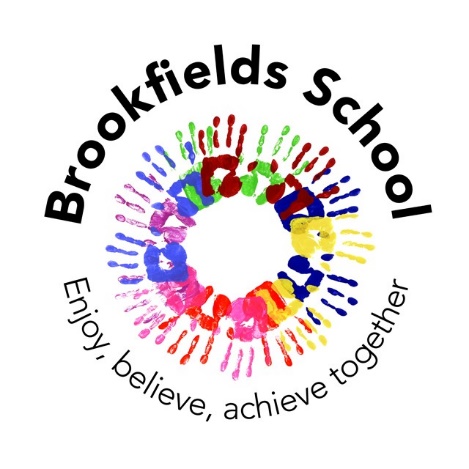 PE and Sports Premium2019-20 Evaluation of expenditure and impact 2020-21 proposed areas of focus for objectivesUse of PE and Sports Premium Report 2019-20BackgroundAll young people should have the opportunity to live healthy and active lives. A positive experience of sport and physical activity at a young age can build a lifetime habit of participation, and is central to meeting the government’s ambitions for a world-class education system.Physical activity has numerous benefits for children and young people’s physical health, as well as their mental wellbeing (increasing self-esteem and emotional wellbeing and lowering anxiety and depression), and children who are physically active are happier, more resilient and more trusting of their peers. Ensuring that pupils have access to sufficient daily activity can also have wider benefits for pupils and schools, improving behaviour as well as enhancing academic achievement.The PE and Sport Premium can help primary schools to achieve this aim, providing primary schools with £320m of government funding to make additional and sustainable improvements to the quality of the PE, physical activity and sport offered through their core budgets. It is allocated directly to schools so they have the flexibility to use it in the way that works best for their pupils. The PE and Sport Premium survey highlighted the significant impact which PE and Sport has had in many primary schools across England.Ofsted’s new Inspection Framework, which came into effect from September 2019, gives greater recognition to schools’ work to support the personal development of pupils, such as the opportunities they have to learn about eating healthily and maintaining an active lifestyle. Inspectors will expect to see schools delivering a broad, ambitious education, including opportunities to be active during the school day and through extra-curricular activities. Schools should consider how they use their PE and Sport Premium to support this.Schools must use the funding to make additional and sustainable improvements to the quality of their physical education (PE), physical activity and sport.In 2019-20 Brookfields School received £16,750Schools receive PE and sport premium funding based on the number of pupils in years 1 to 6. In cases where schools don’t follow year groups (for example, in some special schools), pupils aged 5 to 10 attract the funding. In most cases, we determine how many pupils in your school attract the funding using data from the January 2019 school census.  Schools with 17 or more eligible pupils receive £16,000 and an additional payment of £10 per pupil.                                    Please note that the guidance has been updated to include in-year variation:-The premium does not have to be completely spent by schools in the academic year beginning 1 September 2019, some or all of it may be carried forward into the academic year beginning 1 September 2020 but must be spent by 31 March 2021. As a school we shall carry over £1,485 due to Covid school closure for summer term 2020.PLANS FOR PE & SPORTS GRANT ALLOCATION 2020-21PE and SPORTS PREMIUM 2019-2020PE and SPORTS PREMIUM 2019-2020ALLOCATIONACTIVITIESAIMIMPACTTARGETED PUPILSCOSTSwimming Instructor’sFor all pupils to be taught by a specialist swimming instructor and work through nationally accredited course. All pupils to have regular swimming lesson.All classes swim weekly with pupils swimming on a regular basis (usually fortnightly). The pupils are developing their confidence in the water, their swimming skills and at the same time practicing those additional independence, communication and sensory skills e.g. getting changed and being in a pool environment, exploring communication in a  different context etc. For some pupils, there are the additional benefits of addressing specific physical and sensory needs through water based activity. A number of children have achieved distance badges.All years£12,094Little Dragons ~ Michelle HeysFor pupils to engage in weekly Karate lessons. These sessions develop the basic karate skills alongside other skills such as attention and turn taking skills and are highly structured sessions that the pupils are very familiar with.Over the 2 terms, the pupils have learnt a range of karate skills taught within a structured lesson that they are very familiar with. They have learnt skills of observation, imitation, turn-taking and also get to rehearse maths counting skills and positional vocabulary.KS2£1,560Everton in the Community –Multisport SessionsFor pupils to engage in range of activities to foster physical development alongside broader skills of engagement, cooperation, turn-taking etc.After school activities with parents to be run on a weekly basis.Over the term the pupils took part in a wide range of activities and experiences including dance and multiskills with a team of Sports Leads. The pupils have developed movement skills, experienced different activities, taken turns, worked with new people, worked as a team.All years £0The Greenbank Programme – Disability Events and Coaching Weekly coaching for Rebound sessionFor staff to access Greenbank Sports Academy provision / expertise.The school has run a weekly ‘Rebound’ club as an extended school’s activity as well as undertaking Rebound on a rota basis on a Monday afternoon using school staff and 2 coaches from Greenbank. Extremely positive impact seen related to physical development, addressing sensory needs and improving joint attention, turn taking, waiting and engagement. KS1/2 Pupils£1,500New equipment/resourcesTo improve / increase equipment in school available for curriculum, playground sports and extended school’s activities.These pieces of equipment are critical in classrooms to support pupil’s sensory diets and self-regulation. KS 1 / 2£111Total spend£15,265Estimated Pupil Premium Allocation 2020-21Estimated Pupil Premium Allocation 2020-21Expected Amount£16,840Proposed Objectives / Spending PlanMerseyside Schools Disability Event and Coaching Programme (Gold Package) Unlimited entries into Schools Event programme – Athletics, Basketball, Boccia, Cricket, Football, Wheelchair Handball, Power Hockey, Panathlon Challenge (Borough based squads) and Swimming30 hours of after school sessions or 20 hours of coaching in curriculum time in disability sports (This will be rebound therapy weekly)Access to CPD courses/workshops for staff: Boccia Level 1 course, Power Sports, Self-Propelled Wheelchair Sports, Disability Awareness and FUNS (maximum of 10 places in total) additional places at £10 each  Medals and certificates at each eventSwimming Instructor(s) All years For all pupils to be taught by a specialist swimming instructor and work through nationally accredited course to gain water confidence and develop ability to swim a distance appropriate to their skill level (goal to be 25m by end of schooling here if this is appropriate). All pupils to have regular swimming lesson (generally bi-weekly).Weekly Karate Sessions (KS2)For KS2 pupils to engage in weekly karate sessions from Little Dragons.New Equipment / Resources To improve / increase equipment in school available for curriculum, playground sports and extended school’s activitiesEverton in the Community (KS1/2)For pupils to engage in range of activities to foster physical development alongside broader skills of engagement, cooperation, turn-taking etc.Pupils to engage in school events alongside pupils from across Merseyside Special Schools Consortium.After school activities with parents to be run for 1 term.Whole School PE theme daysWhole school sports themed days led by an external sports company which will involve all pupils being involved in sports that they have not tried before.To celebrate and raise awareness of disability sport.To explore with families the sporting opportunities available locallyProposed Objectives / Spending PlanMerseyside Schools Disability Event and Coaching Programme (Gold Package) Unlimited entries into Schools Event programme – Athletics, Basketball, Boccia, Cricket, Football, Wheelchair Handball, Power Hockey, Panathlon Challenge (Borough based squads) and Swimming30 hours of after school sessions or 20 hours of coaching in curriculum time in disability sports (This will be rebound therapy weekly)Access to CPD courses/workshops for staff: Boccia Level 1 course, Power Sports, Self-Propelled Wheelchair Sports, Disability Awareness and FUNS (maximum of 10 places in total) additional places at £10 each  Medals and certificates at each eventSwimming Instructor(s) All years For all pupils to be taught by a specialist swimming instructor and work through nationally accredited course to gain water confidence and develop ability to swim a distance appropriate to their skill level (goal to be 25m by end of schooling here if this is appropriate). All pupils to have regular swimming lesson (generally bi-weekly).Weekly Karate Sessions (KS2)For KS2 pupils to engage in weekly karate sessions from Little Dragons.New Equipment / Resources To improve / increase equipment in school available for curriculum, playground sports and extended school’s activitiesEverton in the Community (KS1/2)For pupils to engage in range of activities to foster physical development alongside broader skills of engagement, cooperation, turn-taking etc.Pupils to engage in school events alongside pupils from across Merseyside Special Schools Consortium.After school activities with parents to be run for 1 term.Whole School PE theme daysWhole school sports themed days led by an external sports company which will involve all pupils being involved in sports that they have not tried before.To celebrate and raise awareness of disability sport.To explore with families the sporting opportunities available locally